Chapter 3—Settling the Northern Colonies, 1619-1700SHORT ANSWERIdentify and state the historical significance of the following:	1.	John CalvinANS:	Student answers will vary.	2.	Anne HutchinsonANS:	Student answers will vary.	3.	Roger WilliamsANS:	Student answers will vary.	4.	Henry HudsonANS:	Student answers will vary.	5.	William BradfordANS:	Student answers will vary.	6.	Peter StuyvesantANS:	Student answers will vary.	7.	Thomas HookerANS:	Student answers will vary.	8.	William PennANS:	Student answers will vary.	9.	John WinthropANS:	Student answers will vary.	10.	King Philip (Metacom)ANS:	Student answers will vary.	11.	John CottonANS:	Student answers will vary.	12.	Sir Edmund AndrosANS:	Student answers will vary.	13.	William and MaryANS:	Student answers will vary.	14.	MassasoitANS:	Student answers will vary.	15.	Fernando GorgesANS:	Student answers will vary.	16.	Myles StandishANS:	Student answers will vary.	17.	Martin LutherANS:	Student answers will vary.	18.	SquantoANS:	Student answers will vary.Define and state the historical significance of the following:	19.	the "elect"ANS:	Student answers will vary.	20.	franchiseANS:	Student answers will vary.	21.	predestinationANS:	Student answers will vary.	22.	freemenANS:	Student answers will vary.	23.	"visible saints"ANS:	Student answers will vary.	24.	conversionANS:	Student answers will vary.	25.	doctrine of a callingANS:	Student answers will vary.	26.	covenantANS:	Student answers will vary.	27.	antinomianismANS:	Student answers will vary.	28.	sumptuary lawsANS:	Student answers will vary.	29.	salutary neglectANS:	Student answers will vary.	30.	passive resistanceANS:	Student answers will vary.	31.	"city upon a hill"ANS:	Student answers will vary.Describe and state the historical significance of the following:	32.	Protestant ReformationANS:	Student answers will vary.	33.	PilgrimsANS:	Student answers will vary.	34.	New England ConfederationANS:	Student answers will vary.	35.	CalvinismANS:	Student answers will vary.	36.	Massachusetts Bay CompanyANS:	Student answers will vary.	37.	Dominion of New EnglandANS:	Student answers will vary.	38.	Institutes of the Christian ReligionANS:	Student answers will vary.	39.	Navigation LawsANS:	Student answers will vary.	40.	Great MigrationANS:	Student answers will vary.	41.	Glorious RevolutionANS:	Student answers will vary.	42.	PuritansANS:	Student answers will vary.	43.	General CourtANS:	Student answers will vary.	44.	Dutch West India CompanyANS:	Student answers will vary.	45.	SeparatistsANS:	Student answers will vary.	46.	Bible CommonwealthANS:	Student answers will vary.	47.	Quakers (Religious Society of Friends)ANS:	Student answers will vary.	48.	MayflowerANS:	Student answers will vary.	49.	Protestant ethicANS:	Student answers will vary.	50.	Mayflower CompactANS:	Student answers will vary.	51.	Fundamental OrdersANS:	Student answers will vary.	52.	French HuguenotsANS:	Student answers will vary.	53.	Scottish PresbyteriansANS:	Student answers will vary.	54.	Church of EnglandANS:	Student answers will vary.	55.	DutchificationANS:	Student answers will vary.	56.	Plymouth BayANS:	Student answers will vary.	57.	Congregational ChurchANS:	Student answers will vary.	58.	Pequot WarANS:	Student answers will vary.	59.	Dutch "golden age"ANS:	Student answers will vary.	60.	New NetherlandANS:	Student answers will vary.	61.	New AmsterdamANS:	Student answers will vary.	62.	New SwedenANS:	Student answers will vary.	63.	Penn's WoodlandANS:	Student answers will vary.COMPLETIONLocate the following places by reference number on the map: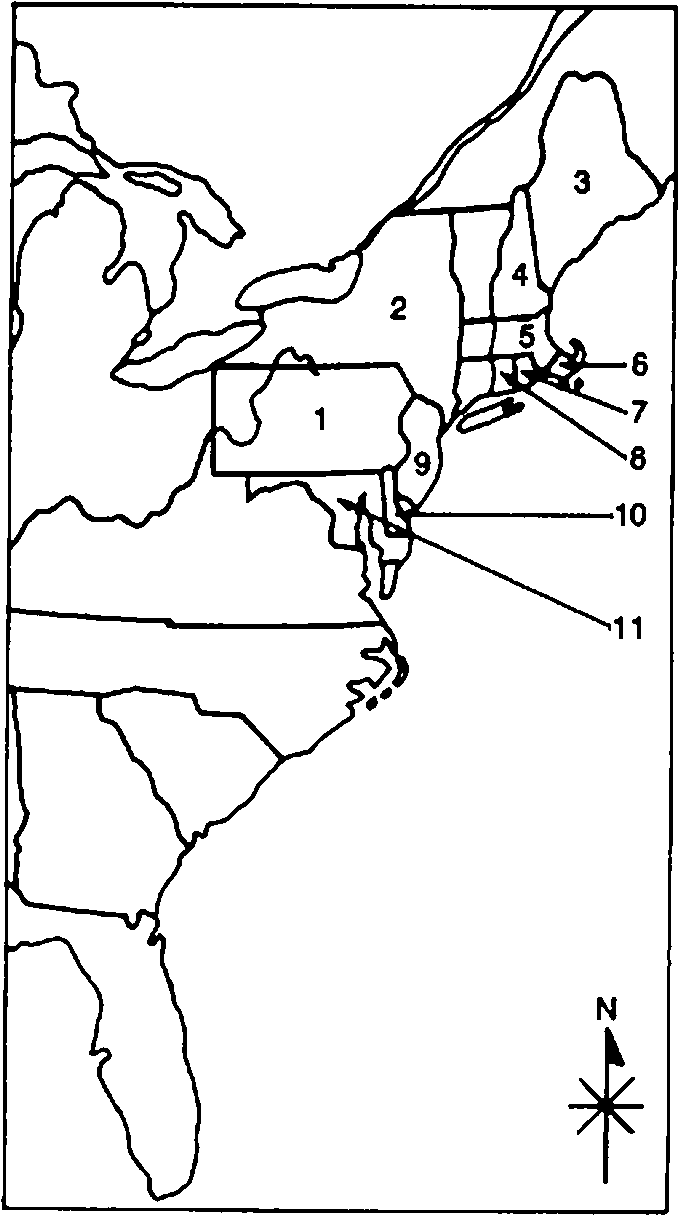 	64.	____ Rhode IslandANS:	7	65.	____ Massachusetts BayANS:	5	66.	____ New HampshireANS:	4	67.	____ PennsylvaniaANS:	1	68.	____ New JerseyANS:	9	69.	____ DelawareANS:	10	70.	____ New YorkANS:	2	71.	____ PlymouthANS:	6Locate the following places by reference number on the map: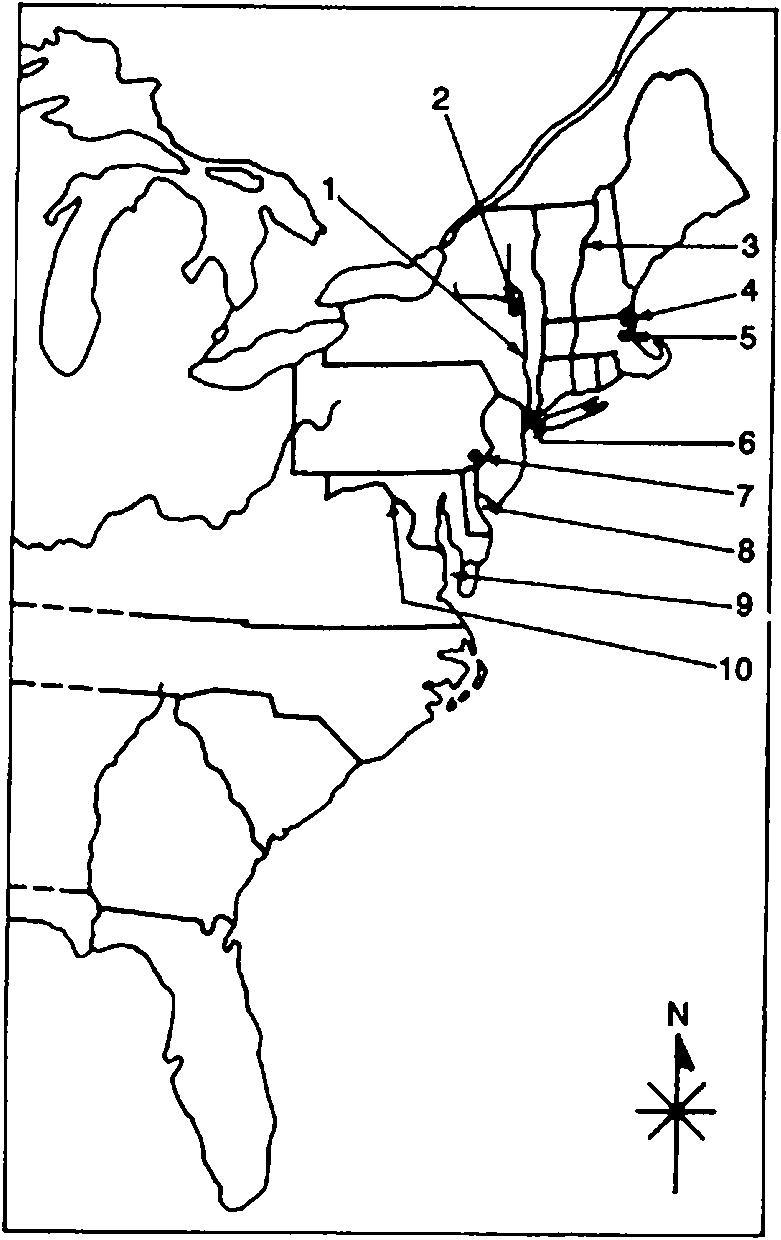 	72.	____ BostonANS:	5	73.	____ SalemANS:	4	74.	____ Connecticut RiverANS:	3	75.	____ Delaware BayANS:	8	76.	____ Hudson RiverANS:	1	77.	____ New York CityANS:	6	78.	____ AlbanyANS:	2	79.	____ PhiladelphiaANS:	7MULTIPLE CHOICE	80.	Colonists in both the North and the South established differences in all of the following areas exceptANS:	E		REF:	p. 41	81.	Identify the statement that is false.ANS:	D		REF:	p. 41	82.	All of the following are true of Martin Luther exceptANS:	C		REF:	p. 41	83.	John Calvin profoundly affected the thought of all of the following exceptANS:	A		REF:	p. 41	84.	Match each item on the left with the correct definition.ANS:	C		REF:	p. 41 | p. 45	85.	In Calvinist thought, the "conversion" wasANS:	E		REF:	p. 41	86.	In Puritan doctrine, the "elect" were also referred to asANS:	C		REF:	p. 41	87.	Henry VIII aided the entrance of Protestant beliefs into England when heANS:	B		REF:	p. 41	88.	King James I opposed the Separatists who wanted to break away entirely from the Church of England because heANS:	A		REF:	p. 42	89.	The Separatists migrated from Holland to the New World in order toANS:	D		REF:	p. 42	90.	Match each colony on the left with its associated item.ANS:	B		REF:	p. 42-46	91.	All of the following were true of the Pilgrims except theyANS:	C		REF:	p. 42	92.	The Mayflower Compact can be best described as a(n)ANS:	E		REF:	p. 43	93.	The leader that helped the Pilgrims survive wasANS:	E		REF:	p. 43	94.	The historical significance of the Pilgrims of Plymouth Bay lies in theirANS:	C		REF:	p. 43	95.	Unlike Separatists, the PuritansANS:	C		REF:	p. 43	96.	Initially, the Massachusetts Bay Colony enjoyed all of the following advantages except that ofANS:	D		REF:	p. 43-44	97.	Puritan doctrine included acceptance ofANS:	C		REF:	p. 44	98.	With the franchise in Massachusetts extended to all adult males who belonged to Puritan congregations, the proportion of qualified voters (approximately 2/5) in this colony as compared to England wasANS:	A		REF:	p. 44	99.	In the Massachusetts "Bible Commonwealth," clergymenANS:	D		REF:	p. 45	100.	Puritan religious beliefs allowed all of the following exceptANS:	C		REF:	p. 45	101.	Among the Puritans, it was understood thatANS:	C		REF:	p. 45	102.	People who flouted the authority of the Puritan clergy in Massachusetts Bay were subject to which of the following punishments?ANS:	E		REF:	p. 45	103.	According to Anne Hutchinson, a dissenter in Massachusetts BayANS:	B		REF:	p. 45	104.	Which of these is NOT a true statement about the fate of Anne Hutchinson?ANS:	E		REF:	p. 45-46	105.	All of the following were true of Roger Williams exceptANS:	B		REF:	p. 46	106.	As the founder of Rhode Island, Roger WilliamsANS:	C		REF:	p. 46	107.	Roger Williams' beliefs included all of the following exceptANS:	B		REF:	p. 46	108.	As a colony, Rhode Island became known forANS:	E		REF:	p. 46	109.	Settlers of the Connecticut River colony developed a document known as the Fundamental Orders, whichANS:	B		REF:	p. 46	110.	The Puritans who founded the city of New Haven had a goal ofANS:	E		REF:	p. 46	111.	After the Pequot War, Puritan efforts to convert Indians to Christianity can best be described asANS:	D		REF:	p. 48	112.	The New England Indians' only hope for resisting English encroachment lay inANS:	C		REF:	p. 48	113.	King Philip's War resulted in all of the following exceptANS:	B		REF:	p. 48	114.	During the early years of colonization in the New World, EnglandANS:	C		REF:	p. 48	115.	The New England ConfederationANS:	B		REF:	p. 48	116.	The Dominion of New EnglandANS:	E		REF:	p. 49	117.	As the head of Dominion of New England, Sir Edmund Andros was all of the following exceptANS:	C		REF:	p. 49	118.	As a result of England's Glorious RevolutionANS:	A		REF:	p. 50	119.	As a result of Sir Edmund Andros's ruleANS:	E		REF:	p. 50	120.	New York wasANS:	C		REF:	p. 50	121.	The Dutch colony of New Netherland (later New York)ANS:	B		REF:	p. 50	122.	New York and Pennsylvania were similar in that they bothANS:	C		REF:	p. 51	123.	All of the following were characteristics of New Netherland exceptANS:	E		REF:	p. 50-52	124.	When the English gained control over New NetherlandANS:	A		REF:	p. 52	125.	One of the traits that made Quakers unpopular in England wasANS:	A		REF:	p. 53	126.	The physical growth of English New York was slowed becauseANS:	D		REF:	p. 53	127.	Pennsylvania was theANS:	A		REF:	p. 54	128.	Indian policy in early Pennsylvania can be best described asANS:	D		REF:	p. 54	129.	All of the following are true statements about Quakers exceptANS:	D		REF:	p. 53-55	130.	Economically, the colony of PennsylvaniaANS:	D		REF:	p. 55	131.	All the middle colonies wereANS:	C		REF:	p. 55	132.	The middle colonies were notable for theirANS:	B		REF:	p. 55 | p. 57	133.	Recently, historians have increasingly viewed the colonial period as oneANS:	B		REF:	p. 57	134.	The section of the American colonies where there was the greatest internal conflict wasANS:	D		REF:	p. 58	135.	The picture of colonial America that is emerging from new scholarship is a society formed byANS:	E		REF:	p. 57-58	136.	Arrange the following events in chronological order: (A) restoration of Charles II to the English throne, (B) English Civil War, (C) Glorious Revolution, and (D) Protestant Reformation.ANS:	A		REF:	p. 41 | p. 48 | p. 50		137.	Arrange the following events in chronological order: (A) great Puritan migration, (B) founding of Plymouth Colony, (C) Protestant Reformation, and (D) founding of Rhode Island.ANS:	B		REF:	p. 41-43 | p. 46		138.	Arrange the following in chronological order: the founding of (A) New York, (B) Massachusetts Bay, (C) Pennsylvania, and (D) Plymouth.ANS:	D		REF:	p. 43 | p. 50 | p. 53	MULTIPLE RESPONSE	139.	John Calvin believed inANS:	A, B, C		REF:	p. 41	140.	PuritansANS:	A, C		REF:	p. 42	141.	SeparatistsANS:	A, B, C		REF:	p. 47-48	142.	The New England colonies includedANS:	A, C, D		REF:	p. 42-43	143.	Roger Williams got into trouble with Massachusetts Bay authorities because heANS:	A, C		REF:	p. 46	144.	Factors leading to the first major European migration includeANS:	A, B, D		REF:	p. 41-42	145.	The Pequot War of 1637 resulted inANS:	B, C		REF:	p. 47-48	146.	PennsylvaniaANS:	A, B, D		REF:	p. 54-55ESSAY	147.	Compare and contrast the motives of their founders, religious and social orientation, economic pursuits, and political developments of two of the early colonial settlement areas.SouthNew EnglandMiddleANS:	Student answers will vary.	148.	Analyze the extent to which the government of Massachusetts Bay was simultaneously theocratic, democratic, oligarchic, and authoritarian.ANS:	Student answers will vary.	149.	Compare and contrast the Confederation of New England and the Dominion of New England. Be sure to cite the date of the founding, state the reasons for their creation, describe how they functioned and what they accomplished, and explain why they were ultimately abandoned.ANS:	Student answers will vary.	150.	To what extent were the Puritans of Massachusetts Bay religious fanatics?ANS:	Student answers will vary.	151.	State and explain your position on whether or not political authority should be used to enforce a particular view of morality. Then explain why you would or would not have been in favor of banishing Roger Williams and/or Anne Hutchinson from Massachusetts Bay.ANS:	Student answers will vary.	152.	Construct a definition of Puritanism using the concepts of predestination, calling, covenant, Protestant ethic, and conversion.ANS:	Student answers will vary.	153.	Which of the New England or middle colonies would you have preferred to live in? Explain your answer by discussing your selection's social, economic, political, religious, and ethnic characteristics.ANS:	Student answers will vary.	154.	In your opinion, which three of the twelve colonies founded in the seventeenth century made the most significant contributions to the perennial American values of democratic self-government, educational opportunity, religious toleration, social plurality, and economic materialism? Explain your choice.ANS:	Student answers will vary.	155.	Make a list of the motives of English people who migrated to America in the seventeenth century. Rank the items in the list from most important to least important. Then justify your ranking.ANS:	Student answers will vary.	156.	Write your interpretation of John Winthrop's comment that Massachusetts Bay was to be "as a city upon a hill" and "a beacon to mankind." In your opinion, do Americans still hold this view of their nation's role in the world? Why or why not?ANS:	Student answers will vary.	157.	Some historians have argued that Puritanism was especially suited for life in the wilderness of seventeenth-century America. Do you agree? Why or why not?ANS:	Student answers will vary.	158.	To what extent should the colonization of America be understood as the extension of European civilization into the New World, or should it be understood as the gradual development of a uniquely American culture?ANS:	Student answers will vary.	159.	Assess the validity of the following statement, "Although colonists both north and south were bound together by a common language and a common allegiance to Mother England, they established different patterns of settlement, different economies, different political systems, and even different sets of values."ANS:	Student answers will vary.	160.	In what ways was the Mayflower Compact a genuine step toward self-government?ANS:	Student answers will vary.	161.	What did John Winthrop mean when he said, "we shall be as a city upon a hill"? Did the Massachusetts Bay Colony reach this objective? Why or why not?ANS:	Student answers will vary.	162.	To what extent had the Massachusetts Bay colonists endorsed the idea of the separation of church and state?ANS:	Student answers will vary.	163.	To what extent was the New England Confederation a first step toward colonial unity?ANS:	Student answers will vary.a.patterns of settlement.b.economies.c.political systems.d.values.e.allegiance to England.a.The promise of riches, especially tobacco, drew the first settlers to the southern colonies.b.Religious devotion primarily shaped the earliest settlements in the New England colonies.c.Colonists in both the north and south shared a common language and English heritage.d.Colonists in both the north and south had strong common characteristics that would persist for generations.e.The colonies in the north and south had different patterns of settlement, different economies, different political systems, and even different sets of values.a.he was German.b.he protested against Catholic doctrines at Wittenberg in 1517.c.there was little notice of his reforms in Europe.d.he denounced the authority of priests and popes.e.he declared that the Bible was the only source of God's word.a.Spanish Armenians.b.New England Puritans.c.Scottish Presbyterians.d.French Huguenots.e.the Dutch Reformed Church.A.predestination1.belief that from the moment of creation some souls were "saved" and others "damned"B.conversion2.belief that faith, good works, and repentance could earn salvationC.antinomianism3.the sign of receipt of God's free gift of saving grace4.belief that those whom God had marked for salvation need not obey secular lawsa.A-1, B-3, C-2b.A-3, B-2, C-1c.A-1, B-3, C-4d.A-4, B-l, C-3e.A-2, B-4, C-3a.something experienced as a group.b.earned by a person's good works.c.a Catholic heresy.d.an event that freed a person from having to live a holy life.e.a personal experience when God revealed an individual's heavenly destiny.a.Separatists.b."patroons."c."visible saints."d.Pilgrims.e.Anglicans.a.allowed Martin Luther to journey to England.b.broke England's ties with the Roman Catholic Church.c.removed himself as the head of the Church of England.d.ordered John Calvin to go to Switzerland.e.supported the Puritans.a.realized that if his subjects could defy him as their spiritual leader, they could defy him as their political leader.b.strongly believed in the concept of "visible saints."c.never understood the political implications of their actions.d.believed that they were turning their backs on the true Calvinist faith.e.was a strong Catholic and the Separatists' doctrine went counter to the strict interpretation of the Bible.a.avoid the coming war with France.b.gain wealth through all the economic incentives the New World offered.c.establish a new nation.d.avoid the Dutchification of their children.e.escape the jurisdiction of the Virginia Company.A.Plymouth1.General CourtB.Connecticut2.Mayflower CompactC.Massachusetts Bay3.Fundamental Orders4.patroonshipsa.A-3, B-2, C-4b.A-2, B-3, C-1c.A-4, B-1, C-2d.A-1, B-4, C-3e.A-3, B-2, C-1a.were also known as Separatists.b.arrived in the New World on the ship the Mayflower.c.arrived at their original destination with no casualties.d.chose Plymouth Bay as their landing site in 1620.e.were without legal right to the land and specific authority to establish a government.a.agreement to follow the dictates of Parliament.b.document that allowed women limited participation in government.c.constitution that established a working government.d.complex agreement to form an oligarchy.e.promising step toward genuine self-government.a.John Smith.b.John Winthrop.c.Roger Williams.d.William Laud.e.William Bradford.a.numerical size.b.economic power.c.moral and spiritual qualities.d.dedication to family life.e.unwillingness to merge with the Puritans in Massachusetts Bay.a.advocated strict separation of church and state.b.practiced passive resistance to oppression.c.remained members of the Church of England.d.were Calvinists.e.rejected belief in witchcraft.a.being a well-equipped expedition.b.starting off on a larger scale than any other English colony.c.receiving many fairly prosperous and educated immigrants.d.receiving a majority of the Puritans coming to the New World.e.a shared purpose among the first settlers.a.antinomianism.b.the Pope's supremacy.c.the idea of a covenant with God.d.the doctrine of good works.e.the King as the final religious authority.a.larger.b.somewhat smaller.c.about the same.d.not known.e.a great deal smaller.a.could be elected to political office.b.could not be fired by their congregations.c.were not allowed to marry.d.were barred from holding formal political office.e.could not have children.a.drinking alcohol.b.eating plentifully.c.challenging religious authority.d.making love discreetly.e.singing songs.a.they would establish democratic government in America.b.clergymen would hold the most powerful political office.c.the purpose of government was to enforce God's laws.d.all adult white male landowners could vote for political leaders.e.women could become religious leaders.a.Finesb.Floggingsc.Banishmentd.Deathe.All of thesea.predestination was not a valid idea.b.the truly saved need not bother to obey the laws of God or man.c.antinomianism was heresy.d.direct revelation from God was impossible.e.a person needs only to obey the law of God.a.She was banished from the Massachusetts Bay Colony for her beliefs.b.She was pregnant when she headed with her family for Rhode Island.c.She and most of her family members were killed by Indians in New York.d.John Winthrop saw "God's hand" in her fate.e.She preached to fellow residents of Salem.a.he was a personable and popular Salem minister.b.he was not a Separatist and advocated reconciliation with the Church of England.c.aided by Indians, he fled the Puritan community and established Rhode Island in 1636.d.he challenged the legality of the Bay Colony's charter.e.he denied the authority of the civil government to regulate religious behavior.a.established religious freedom for all but Jews and Catholics.b.supported some types of special privileges.c.established complete religious freedom for all.d.demanded attendance at worship.e.became a very wealthy man.a.breaking away from the Church of England.b.demanding oaths regarding religious beliefs.c.condemning the taking of Indian land without fair compensation.d.denying the authority of the civil government to regulate religious matters.e.challenging the legality of Massachusetts Bay's charter.a.its poor treatment of Indians.b.unified religious beliefs.c.support of special privilege.d.never having secured a charter from Parliament.e.individualistic and independent attitudes.a.marked the beginning of the colony of Connecticut.b.established a regime democratically controlled by "substantial" citizens.c.set up a military alliance in New England.d.pleased King Charles I.e.supported a government controlled by all people.a.establishing it in tribute to Charles II.b.creating a haven for Quakers and other religious refugees.c.maintaining a democratic government controlled by its citizens.d.becoming self-supporting and prosperous in the fishing and fur trades.e.setting up an even closer church-state alliance than in Massachusetts.a.vigorous but unsuccessful.b.more zealous than those made by Catholics, but still unsuccessful.c.filling "praying towns" with hundreds of Indians.d.feeble, not equaling that of the Spanish or the French.e.very successful.a.acquiring English muskets.b.enlisting the aid of the French.c.intertribal unity against the English.d.building fortifications.e.allying themselves with the Dutch.a.the lasting defeat of New England's Indians.b.the immediate westward march of English settlement in New England.c.the death of hundreds of colonists and many more Indians.d.the destruction of 12 Puritan towns.e.the beheading of Wampanoag Chief Metacom and the sale of his wife and son into slaverya.closely controlled its colonies.b.maintained an excellent relationship with the Indians.c.paid little attention to its colonies.d.made sure all the colonies had royal charters.e.began the importation of African slaves in large numbers.a.included all the New England colonies.b.was designed to bolster colonial defense.c.led the American colonies to seek independence from England.d.was created by the English government to streamline its administration of the colonies.e.was an economic and trade alliance.a.included all the New England colonies.b.was created by the English government to streamline the administration of its colonies.c.was designed to bolster colonial defense.d.eventually included New York and east and west New Jersey.e.All of thesea.an able military man.b.conscientious.c.a Puritan.d.tactless.e.a leader who restricted the press.a.the Dominion of the New World collapsed.b.Sir Edmund Andros gained control over Massachusetts.c.Massachusetts regained its original charter.d.opposition to English rule in the colonies subsided.e.James II regained his legitimate right to the crown.a.the power of town meetings was curbed.b.officials tried to enforce the Navigation Laws.c.taxes were levied without the consent of elected representatives.d.smuggling was suppressed.e.All of thesea.the best advertised of all the colonies.b.designed as a Quaker refuge.c.originally founded by the Dutch.d.a major contributor to political democracy and religious tolerance in the English colonies.e.the last of the middle colonies to be established.a.allowed only Dutch immigrants to settle there.b.was established for its quick profit of fur trading.c.tolerated Quakers from nearby Pennsylvania.d.supported free speech and other democratic practices.e.All of thesea.were established by joint-stock companies.b.experienced slow population growth.c.had ethnically mixed populations.d.were founded as religious refuges.e.had poor soil.a.New England immigrants made up half its population of 10,000 in 1664.b.its development was not a priority of the Dutch.c.it took on an aristocratic tint, including feudal estates known as patroonships.d.its main seaport city was the cosmopolitan New Amsterdam,e.it was established by the Dutch East India Company.a.the autocratic spirit survived.b.democracy replaced the old autocratic system.c.the colony grew quickly.d.new leaders distributed land grants in a more democratic fashion.e.they did so with great bloodshed.a.their refusal to do military service.b.the high pay given their clergy.c.their support of slavery.d.their violent treatment of their enemies.e.their refusal to hold public office.a.of the Indian threat.b.of an unhealthy climate.c.the Dutch engaged in guerrilla warfare.d.of the monopolistic land policies of the aristocrats.e.of the French threat.a.best advertised.b.most lied about.c.slowest to attract settlers.d.only settlement with royal colony status.e.All of thesea.extremely harsh.b.bad at first but improving later.c.influenced mainly by the state-supported church.d.fair.e.None of thesea.they were shrewd businessmen.b.they built simple meetinghouses and believed they were all children in the sight of God.c.they advocated passive resistance and turning the other cheek against their enemies.d.they swore solemn oaths of faith and devotion.e.they trusted Indians in Pennsylvania as babysitters.a.got off to a very slow start.b.never prospered.c.received much help from New York.d.became profitable very quickly.e.had extensive plantations.a.founded by proprietors.b.established by joint-stock companies.c.notable for their fertile soil.d.intended as religious havens.e.dependent on slave labor.a.lack of good river transportation.b.unusual degree of democratic control.c.lack of industry.d.status as the least "American" of the colonies.e.established churches.a.in which the Puritans had been overlooked.b.of contact and adaptation between European and native populations.c.in which the settlement of the Caribbean has been stressed too much.d.in which economic ambition was the main reason all colonists came.e.All of thesea.New England.b.the Deep South.c.the western frontier.d.the middle colonies.e.the southwest.a.encounters with native people.b.European heritage.c.many intertwining roots.d.American heritage.e.All of thesea.D, B, A, Cb.C, A, B, Dc.D, C, B, Ad.B, C, A, De.A, B, C, Da.A, B, D, Cb.C, B, A, Dc.C, A, B, Dd.B, D, A, Ce.D, A, C, Ba.C, B, A, Db.B, D, C, Ac.A, C, D, Bd.D, B, A, Ce.A, C, B, Da.predestination.b.conversion.c.the elect.d.antinomianism.e.divinity of Mary.a.were Calvinists.b.thought that the Church of England should be open to all comers.c.especially attracted England's economically depressed.d.thought that the Protestant Reformation was bringing too much change too quickly.e.supported the Separatists.a.were radical Puritans.b.were also known as Pilgrims.c.authored the Mayflower Compact.d.sought to reform the Church of England from within.e.were led by John Winthrop.a.Massachusetts Bay.b.New York.c.Connecticut.d.Rhode Island.e.Pennsylvania.a.questioned the legality of the Massachusetts Bay charter.b.advocated Roman Catholicism.c.claimed that the colony's civil government should not regulate religious behavior.d.claimed to have had a direct revelation from God.e.wanted to leave the colony.a.a population explosion.b.economic depression.c.better quality oceangoing vessels.d.religious repression.e.the use of African slaves.a.the abolition of Indian "praying towns."b.the virtual annihilation of the Pequots.c.four decades of uneasy peace between the Puritans and the Indians.d.praise for the colonists from people in England for having dealt effectively with the Indians.e.better relations with the remaining Indians.a.introduced an unusually liberal land policy that attracted a heavy flow of immigrants.b.had fertile soil that produced surplus grain for export.c.was first settled by small colonies of Swedes.d.was founded with the intention of making a profit.e.was named after William Penn.